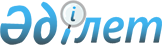 О возложении исполнения обязанностей Премьер-Министра Республики КазахстанРаспоряжение Премьер-Министра Республики Казахстан от 29 декабря 2002 года N 204-р      Возложить исполнение обязанностей Премьер-Министра Республики Казахстан на Первого заместителя Премьер-Министра Республики Казахстан Павлова А.С. с 30 декабря 2002 года по 12 января 2003 года.       Премьер-Министр 
					© 2012. РГП на ПХВ «Институт законодательства и правовой информации Республики Казахстан» Министерства юстиции Республики Казахстан
				